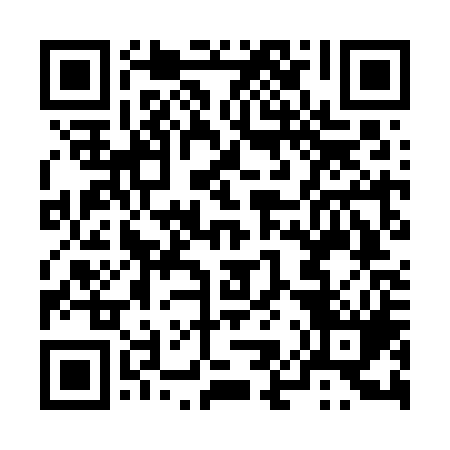 Ramadan times for Tres Arroyos, ArgentinaMon 11 Mar 2024 - Wed 10 Apr 2024High Latitude Method: NonePrayer Calculation Method: Muslim World LeagueAsar Calculation Method: ShafiPrayer times provided by https://www.salahtimes.comDateDayFajrSuhurSunriseDhuhrAsrIftarMaghribIsha11Mon5:265:266:561:114:437:257:258:5012Tue5:275:276:571:114:427:247:248:4813Wed5:285:286:581:104:417:227:228:4614Thu5:295:296:591:104:407:217:218:4515Fri5:305:307:001:104:397:197:198:4316Sat5:325:327:011:104:387:187:188:4117Sun5:335:337:021:094:377:167:168:4018Mon5:345:347:031:094:367:157:158:3819Tue5:355:357:041:094:357:137:138:3620Wed5:365:367:051:084:347:127:128:3521Thu5:375:377:051:084:337:107:108:3322Fri5:385:387:061:084:327:087:088:3223Sat5:395:397:071:074:317:077:078:3024Sun5:405:407:081:074:307:057:058:2825Mon5:415:417:091:074:297:047:048:2726Tue5:425:427:101:074:287:027:028:2527Wed5:435:437:111:064:277:017:018:2328Thu5:445:447:121:064:266:596:598:2229Fri5:455:457:131:064:256:586:588:2030Sat5:465:467:141:054:236:566:568:1931Sun5:475:477:151:054:226:556:558:171Mon5:485:487:161:054:216:536:538:162Tue5:495:497:171:044:206:526:528:143Wed5:505:507:181:044:196:506:508:134Thu5:515:517:191:044:186:496:498:115Fri5:525:527:201:044:176:476:478:106Sat5:535:537:201:034:166:466:468:087Sun5:545:547:211:034:156:446:448:078Mon5:545:547:221:034:146:436:438:059Tue5:555:557:231:024:126:416:418:0410Wed5:565:567:241:024:116:406:408:02